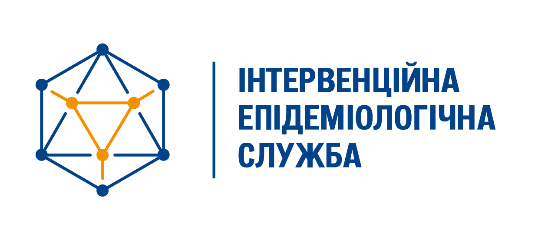 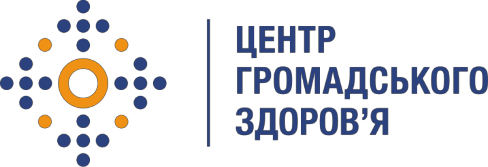 Інтервенційна Епідеміологічна Служба – УкраїнаОголошення про прийом заявок на відбір кандидатів на навчання у п’ятій когорті резидентів базового рівня освітньої програми «Інтервенційна епідеміологічна служба - Україна Освітня програма «Інтервенційна епідеміологічна служба – Україна» Державної установи «Центр громадського здоров’я МОЗ України» (далі – програма ІЕС) розпочинає прийом заявок на відбір кандидатів на навчання у п’ятій когорті резидентів базового рівня у 2023 році.Інтервенційна епідеміологічна служба - УкраїнаПрограма ІЕС – програма підготовки з польової епідеміології, яка забезпечує підготовку кадрів в системі громадського здоров’я України для роботи над пріоритетними питаннями громадського здоров’я та розробки інтервенцій, які базуються на результатах доказових наукових досліджень.В Україні наразі реалізуються 2 рівня програми ІЕС: просунутий та базовий. Порівняння двох рівнів програми ІЕС наведено в таблиці нижче.Таблиця 1. Порівняння просунутого та базового рівнів програми ІЕСПереваги навчання в програмі ІЕС1.	Вдосконалення основних практичних та теоретичних знань з епідеміології.2.	Отримання навичок з оцінки та управління системами епідеміологічного нагляду та розслідування спалахів.3.	Безпосередня участь в покращенні систем епідеміологічного  нагляду за інфекційними хворобами та неінфекційними захворюваннями в Україні.4.	Отримання балів в рамках безперервного професійного розвитку лікарів.Загальна тривалість навчання на базовому рівні програми ІЕС – 3 місяці. Програма поєднує як участь в очних навчальних курсах (2 семінари в аудиторіях) так і практику на робочому місці під керівництвом наставників програми ІЕС та участь у польових активностях. Загальну кількість місць 5-ї когорти базового рівня ІЕС обмежено 20 учасниками. Початок навчання 5-ї когорти базового рівня програми ІЕС: 03 липня 2023 року. Критерії відбору кандидатів на навчання у 5-й когорті резидентів базового рівня програми ІЕС1.	Працевлаштування за основним місцем роботи у державних, приватних або комунальних закладах на таких посадах: лікар-епідеміолог, лікар-гігієніст, лікар-бактеріолог, помічник лікаря-епідеміолога, фельдшер санітарний, медичний статистик та інших суміжних спеціальностей.2.	Вільне володіння українською мовою. Бажаним є знання англійської мови на рівні не нижче середнього (intermediate або pre-intermediate). 3.	Перевагу буде надано кандидатам, в посадові обов'язки яких входить збір і аналіз даних у сфері громадського здоров’я, наприклад: епіднагляд за захворюваннями (інфекційними або неінфекційними), розслідування випадків/спалахів хвороб, оцінка програм контролю за захворюваннями, планування, впровадження та оцінка програм з імунопрофілактики.4.	Граничний вік претендентів до зарахування обмежено 50 роками включно.5.	Кандидати повинні продовжувати працювати в системі громадського здоров’я не менше 2 років після закінчення навчання в програмі.Процедура подання заявки1.	Заповніть форму анкети (Додаток 1)2.	Підготуйте мотиваційний лист (обсягом не більше 1 сторінки) щодо участі у програмі ІЕС, охопивши такі питання:Яка Ваша мотивація щодо участі у програмі?Чого б Ви хотіли досягти за результатами навчання в програмі ІЕС?Які Ваші професійні цілі та бачення Вашого кар’єрного зростання у найближчі роки?Скільки власного часу Ви готові присвятити для успішного закінчення навчання в програмі ІЕС?У мотиваційному листі кандидат має зазначити що протягом навчання та впродовж 2 років після завершення навчання працюватиме в сфері громадського здоров’я.3.     Отримайте рекомендаційний лист від керівника установи, закладу чи підприємства, де Ви працюєте. В рекомендаційному листі має обов’язково бути зазначено, що керівник сприятиме участі кандидата в активностях програми ІЕС включно з участю в очних етапах підготовки (орієнтовно 4 тижні за весь період навчання). 4.      Підготуйте резюме.4.     Заповнену анкету, резюме, рекомендаційний лист та мотиваційний лист необхідно надіслати електронною поштою на адресу ies@phc.org.ua до 26 травня 2023 року включно.Етапи відбору кандидатівВідбір заявок кандидатів на навчання в програмі ІЕС до 26 травня 2023 року включно. На першому етапі розглядаються документи лише тих кандидатів, які відповідають критеріям, визначеним у оголошенні. Кандидати будуть повідомлені електронною поштою про отримання заявки.31 травня 2023 року буде проведено вступне онлайн-тестування тривалістю близько однієї години, для визначення вхідного рівня знань кандидатів на навчання в програмі ІЕС. З 01 по 16 червня будуть проводитись особисті співбесіди з кандидатами, які успішно пройшли попередні етапи відбору. Не пізніше 23 червня 2023 року кандидатів буде офіційно повідомлено про зарахування чи відмову у зарахуванні до 5-ї когорти базового рівня програми ІЕС за результатами конкурсного відбору.ПриміткиКандидати, яких буде відібрано на навчання у 5-й когорті базового рівня програми ІЕС, протягом періоду навчання, повинні успішного виконати такі компоненти програми:Орієнтовний розклад запланованих заходів наведено у Додатку 2.Участь у програмі є безкоштовною та покривається за рахунок організаторів. Додаткові питання щодо участі у програмі, порядку та процедури подачі та оформлення документів тощо, надсилайте електронною поштою на адресу ies@phc.org.ua  до 26 травня 2023 року включно.Додаток 1Інтервенційна Епідеміологічна СлужбаДУ «Центр громадського здоров’я МОЗ України»Анкета для вступу на базовий рівень програми ІЕСДодаток 2Орієнтовний розклад заходів, запланованих в рамках базового рівня програми ІЕСКритерії порівнянняБазовий рівень програми (Frontline)Просунутий рівень програми (Advanced)Цільова аудиторія учасників Переважно працюють на районному та обласному рівняхПереважно працюють на обласному та  національному рівняхТривалість навчання3 місяці2 рокиРозмір когорти20 резидентів16 резидентівАудиторне навчання2 тижні8 тижнівПозааудиторна робота10–12 тижнів78–83 тижнівАктивності щодо епіднагляду у сфері громадського здоров’яСтворення баз даних на основі даних епіднагляду, аналіз даних, написання коротких звітівОцінка та вдосконалення систем епіднагляду, аналіз даних епіднаглядуПольові активності (розслідування спалахів, проведення епідеміологічних досліджень)Участь у зборі даних при проведенні досліджень, участь у розслідуванні випадків/спалахівОрганізація та проведення досліджень, проведення розслідувань спалахівАктивності щодо наукового написання Складання простих, внутрішніх звітів на основі аналізу даних епіднагляду, розробка презентаційРозробка та представлення презентацій на конференціях, написання статей, абстрактів. Компоненти програмиВиконання компонентівУчасть у навчальних семінарах в аудиторії (2 тижні)+Участь у «польових» активностях (1-2 тижні)+Розробка звітів на підставі аналізу даних епіднагляду+Розробка та представлення презентацій за результатами проведеної роботи+Загальна тривалість навчання3 місяціТривалість участі в польових проектах та позакласної роботи (на весь період навчання)400 годинПІБДата народженняМісце проживання (чинна адреса)Вулиця/будинок/квартираВулиця/будинок/квартираВулиця/будинок/квартираМісто/район/областьМісто/район/областьМісто/район/областьМісто/район/областьМісце проживання (чинна адреса)Контактний номер телефонуЕлектронна поштаОсвітаПовна назва навчального закладуПовна назва навчального закладуПовна назва навчального закладуПовна назва навчального закладуПовна назва навчального закладуРоки навчанняНауковий ступінь (у разі наявності)ОсвітаОсвітаОсвітаОсвітаПрофесійне навчання (наприклад «Тренінг»), та/або післядипломна освітаВидВидВидВидТривалістьТривалістьМісяць/рікПрофесійне навчання (наприклад «Тренінг»), та/або післядипломна освітаПрофесійне навчання (наприклад «Тренінг»), та/або післядипломна освітаПрофесійне навчання (наприклад «Тренінг»), та/або післядипломна освітаПрофесійне навчання (наприклад «Тренінг»), та/або післядипломна освітаПрофесійне навчання (наприклад «Тренінг»), та/або післядипломна освітаПрофесійний досвід (починайте з теперішнього)Назва органу, установи, закладу, підприємстваПосадаПосадаПосадаПосадаРоки діяльностіП.І.Б. і контактна інформація чинного керівника (останнього місця роботи)Професійний досвід (починайте з теперішнього)Професійний досвід (починайте з теперішнього)Професійний досвід (починайте з теперішнього)Професійний досвід (починайте з теперішнього)Професійний досвід (починайте з теперішнього)Професійний досвід (починайте з теперішнього)Професійний досвід (починайте з теперішнього)Рівень володіння мовамиМоваРозмовний(рівень: нульовий, початковий, середній, вільно)Розмовний(рівень: нульовий, початковий, середній, вільно)Розмовний(рівень: нульовий, початковий, середній, вільно)Розмовний(рівень: нульовий, початковий, середній, вільно)Письмовий(рівень: нульовий початковий, середній, вільно)Розуміння (рівень: нульовий початковий, середній, вільно)Рівень володіння мовамиУкраїнськаРівень володіння мовамиАнглійськаРівень володіння мовамиІнша (зазначте)Рівень володіння мовамиІнша (зазначте)Володіння комп’ютеромНазва програмиНазва програмиРівень володіння:(нульовий, початковий, середній, високий)Рівень володіння:(нульовий, початковий, середній, високий)Рівень володіння:(нульовий, початковий, середній, високий)Рівень володіння:(нульовий, початковий, середній, високий)Рівень володіння:(нульовий, початковий, середній, високий)Володіння комп’ютеромWordWordВолодіння комп’ютеромPower PointPower PointВолодіння комп’ютеромExcelExcelВолодіння комп’ютеромEpi InfoEpi InfoВолодіння комп’ютеромІнша (зазначте)Інша (зазначте)Володіння комп’ютеромІнша (зазначте)Інша (зазначте)Компоненти програмиЗаплановані дати проведенняАудиторне навчання (1-й тиждень)03-07.07.2023Аудиторне навчання (2-й тиждень)07-11.08.2023Участь у «польових» активностях (1-й тиждень)21-25.08.2023Участь в «польових» активностях (2-й тиждень)28.08-01.09.2023Завершення навчання19.09.2023